Приложение 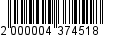 УТВЕРЖДЁНпостановлениемадминистрации от ___________ № ________Порядок и условия финансированияпроведения бывшим наймодателем капитального ремонта общего имущества в многоквартирном доме, расположенном на территории МО «Город Всеволожск» за счет средств местного бюджета 1. Настоящий Порядок определяет последовательность действий 
и условия финансирования проведения бывшим наймодателем капитального ремонта общего имущества в многоквартирном доме, расположенном 
на территории МО «Город Всеволожск» (далее - Порядок), за счет средств местного бюджета.2. Капитальный ремонт общего имущества в многоквартирном доме - замена и (или) восстановление строительных конструкций объектов или элементов таких конструкций, за исключением несущих строительных конструкций, замена и (или) восстановление систем инженерно-технического обеспечения и сетей инженерно-технического обеспечения объектов или их элементов, а также замена отдельных элементов несущих строительных конструкций на аналогичные или иные улучшающие показатели таких конструкций элементы и (или) восстановление указанных элементов.3. Капитальный ремонт общего имущества в многоквартирном доме, расположенном на территории МО «Город Всеволожск», проводит орган местного самоуправления, уполномоченный на дату приватизации первого жилого помещения в многоквартирном доме выступать от имени муниципального образования в качестве собственника жилого помещения муниципального жилищного фонда, являвшийся наймодателем (далее - бывший наймодатель).4. Капитальный ремонт общего имущества в многоквартирном доме, расположенном на территории МО «Город Всеволожск» в случае, если 
до даты приватизации первого жилого помещения в многоквартирном доме такой многоквартирный дом был включен в перспективный и (или) годовой план капитального ремонта жилищного фонда в соответствии с нормами 
о порядке разработки планов капитального ремонта жилищного фонда, действовавшими на указанную дату, но капитальный ремонт на дату приватизации первого жилого помещения проведен не был, и при условии, что капитальный ремонт общего имущества в многоквартирном доме после даты приватизации первого жилого помещения до даты включения такого многоквартирного дома в региональную программу капитального ремонта общего имущества в многоквартирных домах, расположенных на территории Ленинградской области, на 2014-2043 годы (далее региональная программа капитального ремонта) не проводился за счет средств местного бюджета.В случае, если за счет средств соответствующих бюджетов проведен капитальный ремонт только отдельных элементов общего имущества 
в многоквартирном доме, обязанность бывшего наймодателя по проведению капитального ремонта распространяется на те элементы общего имущества 
в многоквартирном доме, расположенном на территории МО «Город Всеволожск», капитальный ремонт которых не был проведен.5. Проведение бывшим наймодателем капитального ремонта общего имущества в многоквартирном доме, расположенном на территории МО «Город Всеволожск» осуществляется путем финансирования за счет средств местного бюджета оказания услуг и (или) выполнения работ по капитальному ремонту общего имущества в многоквартирном доме. Указанное финансирование производится с учетом способа формирования фонда капитального ремонта путем перечисления средств в объеме, определенном 
в соответствии с пунктом 6 настоящего Порядка, на счет регионального оператора либо на специальный счет в порядке и на условиях, предусмотренных соответственно действующим законодательством.Финансирование капитального ремонта общего имущества в многоквартирном доме осуществляется за счет бюджетных средств в пределах предусмотренных на данные цели ассигнований в соответствующем финансовом году.6. Перечень услуг и (или) работ по капитальному ремонту общего имущества в многоквартирном доме, расположенном на территории МО «Город Всеволожск» которые требовалось провести на дату приватизации первого жилого помещения в таком доме в соответствии с нормами содержания, эксплуатации и ремонта жилищного фонда, действовавшими на указанную дату, определяется бывшим наймодателем из числа,  установленных статьей 11 областного закона Ленинградской области 
от 29.11.2013 № 82-оз «Об отдельных вопросах организации и проведения капитального ремонта общего имущества в многоквартирных домах, расположенных на территории Ленинградской области». Стоимость услуг 
и (или) работ по капитальному ремонту общего имущества в многоквартирном доме определяется исходя из предельной стоимости услуг и (или) работ 
по капитальному ремонту общего имущества в многоквартирном доме, определенной региональной программой капитального ремонта.Срок проведения капитального ремонта общего имущества 
в многоквартирном доме определяется в соответствии с региональной программой капитального ремонта.7. Инициатором проведения капитального ремонта общего имущества 
в многоквартирном доме, расположенном на территории МО «Город Всеволожск» могут выступать органы местного самоуправления, обслуживающая (эксплуатирующая) или управляющая организация, собственники или наниматели жилых помещений в многоквартирном доме (далее заявитель).8. Обязательство бывшего наймодателя по проведению капитального ремонта общего имущества в многоквартирном доме, расположенном на территории МО «Город Всеволожск», не освобождает собственников помещений в таком многоквартирном доме от уплаты взносов на капитальный ремонт. Средства фонда капитального ремонта, формируемого собственниками помещений в многоквартирном доме, используются на проведение капитального ремонта общего имущества в этом многоквартирном доме в соответствии 
с региональной программой капитального ремонта.9. Собственники помещений в многоквартирном доме, расположенном на территории МО «Город Всеволожск», должны быть проинформированы 
об исполнении бывшим наймодателем обязанности по проведению капитального ремонта общего имущества в многоквартирном доме.10. Собственники помещений в многоквартирном доме, расположенном на территории МО «Город Всеволожск», участвуют в принятии работ, выполненных в рамках исполнения обязанности бывшего наймодателя 
по проведению капитального ремонта в порядке, предусмотренном для принятия работ по проведению капитального ремонта общего имущества 
в многоквартирном доме в соответствии с региональной программой капитального ремонта. Лицо, которое от имени всех собственников помещений в многоквартирном доме уполномочено участвовать в приемке оказанных услуг и (или) выполненных работ по проведению капитального ремонта общего имущества в многоквартирном доме, в том числе подписывать соответствующие акты, определяется решением общего собрания собственников помещений в многоквартирном доме._________________